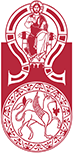 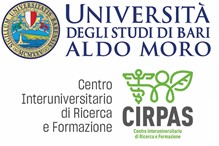 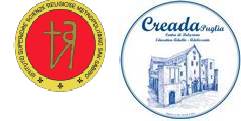 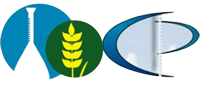 Ufficio Scuola	Arcidiocesi di Bari-Bitonto	Corso di formazione per Docenti“L’EDUCAZIONE SECONDO PAPA FRANCESCO:DALLE RIFLESSIONI PEDAGOGICHE ALLE PRATICHE EDUCATIVE” ISTITUTO “ELENA DI SAVOIA” - Ottobre 2021 – aprile 202221 Ottobre 2021	ore 15,30 – 19,00 APERTURA CORSO E SALUTI ISTITUZIONALI IL VALORE DELLA PERSONARelatore: PROF.SSA CRISTIANA SIMONETTI Discussant: PROF. NICOLA D’ONGHIA22 novembre 2021 ore 15,30 – 19,00IL SIGNIFICATO DELL’EDUCAZIONERelatore: PROF. ALBERTO FORNASARI Discussant: PROF. MICHELE BALDASSARRE 13 GENNAIO 2022 ore 15,30 – 19,00 LA SCUOLA E L’EDUCAZIONERelatore: DOTT. FRANCESCO FORLIANO. Discussant: PROF. CARLO DE NITTI 15 FEBBRAIO 2022 ore 15,30 – 19,00LA VALUTAZIONERelatore: PROF.SSA LOREDANA PERLA Discussant: PROF.SSA ANNAMARIA GRISETA 24 MARZO 2022	ore 15,30 – 19,00LA PRASSI EDUCATIVARelatore: PROF. PAOLO CONTINI	Discussant: PROF. CARLO LAVERMICOCCA 29 APRILE 2022	ore 15,30 – 19,00 TESTIMONIANZE DI PRATICHE EDUCATIVE NELLA PROSPETTIVA DIPAPA FRANCESCO . PROF.SSA MARIA RASPATELLI. CONCLUSIONE DEL CORSO WORKSHOP INDIVIDUALE ( 4ORE)SEDE DEL CORSO: I.I.S.S. “Elena di Savoia ” via Caldarola Bari www. disavoia.calamandrei.edu.it E’ POSSIBILE ISCRIVERSI GRATUITAMENTE AL CORSO SULLA PIATTAFORMA SOFIAOPPURE	AL SEGUENTE INDIRIZZO EMAIL BAIS04900R@ISTRUZIONE.ITAL CORSO POSSONO PARTECIPARE IN PRESENZA PRESSO AULA MAGNA MAX 150 PERSONE E IN DIRETTA STREAMING SUL CANALE YOUTUBE web tv eds.AL TERMINE DEL CORSO DOPO LA PRESENTAZIONE DELL’ELABORATO SCRITTO SARA’ RILASCIATO UN ATTESTATO DI PARTECIPAZIONE